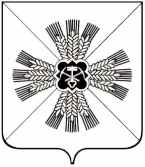 КЕМЕРОВСКАЯ ОБЛАСТЬПРОМЫШЛЕННОВСКИЙ МУНИЦИПАЛЬНЫЙ РАЙОНАДМИНИСТРАЦИЯ ТИТОВСКОГО СЕЛЬСКОГО ПОСЕЛЕНИЯПОСТАНОВЛЕНИЕот « 14» марта 2018г. №  7-Пс. ТитовоОб утверждении бюджетного прогноза Титовского сельского поселения на долгосрочный период до 2023 годаВ соответствии со статьей 170.1 Бюджетного кодекса Российской Федерации, постановлением  администрации Титовского сельского поселения  от 19.09.2017 № 43-П «Об утверждении порядка разработки и утверждения бюджетного прогноза Титовского сельского поселения на долгосрочный периода»Утвердить прилагаемый бюджетный прогноз Титовского сельского поселения на долгосрочный период до 2023 года. Настоящее постановление подлежит размещению в информационно-телекоммуникационной сети «Интернет» на официальном сайте администрации Промышленновского муниципального района  (адрес сайта: http://admprom.ru) на странице администрации Титовского сельского поселения.Контроль за  исполнением   настоящего   постановления  возложить на  главного специалиста Н.А. Иванову.Настоящее постановление вступает в силу со дня подписания. Бюджетный прогноз Титовского сельского поселения на долгосрочный период до 2023 года       Бюджетный прогноз Титовского сельского поселения на долгосрочный период до 2023 года (далее - бюджетный прогноз) разработан на основе долгосрочного прогноза социально-экономического развития Титовского сельского поселения на период до 2023 года, утвержденного постановлением администрации Титовского сельского поселения от 31.10.2017 № 47-п «О прогнозе социально-экономического развития Титовского сельского поселения на период до 2023 года», решения Совета народных депутатов  Титовского сельского поселения  от  25.12.2017  №  81  «Об утверждении бюджета Титовского сельского поселения на 2018 год и на плановый период 2019 и 2020 годов»,  с учетом основных направлений бюджетной и налоговой политики Титовского сельского поселения. Бюджетный прогноз разработан в условиях налогового и бюджетного законодательства, действующего на момент его составления.Цели и задачи налоговой, бюджетной и долговой политики в долгосрочном периодеЦелью долгосрочного бюджетного планирования в Титовском сельском поселении является обеспечение предсказуемости динамики доходов и расходов бюджета Титовского сельского поселения, что позволяет оценивать долгосрочные тенденции изменений объема доходов и расходов, а также вырабатывать на их основе соответствующие меры, направленные на повышение устойчивости и эффективности функционирования бюджетной системы Титовского сельского поселения. Основная задача долгосрочного бюджетного планирования состоит в увязке проводимой бюджетной политики с задачами по созданию долгосрочного устойчивого роста экономики и повышению уровня и качества жизни населения Титовского сельского поселения. Бюджетная политика Титовского сельского поселения на предстоящий период должна в полной мере учитывать прогнозируемые риски развития экономики и предусматривать адекватные меры по минимизации их неблагоприятного влияния на качество жизни населения Титовского сельского поселения.На долгосрочный период основными направлениями работы должны стать мероприятия, обеспечивающие бюджетную устойчивость и общую макроэкономическую стабильность. В целом долгосрочная бюджетная политика по формированию доходов бюджета поселения будет основана на следующих подходах:1)​  упорядочивание системы налоговых льгот, оценка эффективности предоставленных налоговых льгот, повышение их адресности и строгая координация с целями и задачами соответствующих государственным программам Кемеровской области; 2)​  повышение налоговой нагрузки на имущество, в том числе за счет отмены налоговых льгот;3)​  сокращение возможностей уклонения от уплаты налогов и сборов за счет увеличения объемов безналичных расчетов, формирования максимально благоприятных условий для добросовестных налогоплательщиков, совершенствования порядка урегулирования задолженности по налогам и сборам;4) повышение эффективности использования муниципального имущества, обеспечение качественного учета имущества, входящего в состав муниципальной казны, осуществления контроля за использованием объектов муниципальной собственности;5) продолжение  работы по актуализации налоговой базы по земельному налогу, налогу на имущество физических лиц, в целях формирования объективной налогооблагаемой базы по данным налогам и росту доходов местного бюджета;При формировании и реализации бюджетной политики на долгосрочный период необходимо исходить из решения следующих основных задач:1) реализация эффективной бюджетной политики, направленной на долгосрочную устойчивость и сбалансированность  бюджета  поселения, укрепление доходной базы, формирование оптимальной структуры расходов бюджета поселения;3) повышение эффективности бюджетных расходов, формирование бюджетных параметров исходя из четкой приоритизации и необходимости безусловного исполнения действующих расходных обязательств, в том числе с учетом их оптимизации и эффективности исполнения. Необходимо осуществлять взвешенный подход к принятию новых расходных обязательств и сокращать неэффективные бюджетные расходы. При исполнении бюджета  сельского поселения необходимо обеспечить максимальную экономию бюджетных средств за счет их рационального использования. Направления и мероприятия социально-экономической политики, реализуемые в рамках муниципальной программы Титовского сельского поселения, должна иметь надежное финансовое обеспечение. Должны быть определены объемы финансовых ресурсов, необходимые для достижения конкретных целей и количественно определенных результатов. Особое внимание должно быть уделено обоснованности механизмов реализации муниципальной программы Титовского сельского поселения по стабилизации социально-экономического положения и формированию предпосылок устойчивого развития сельского поселения;4)​  повышение эффективности бюджетных расходов;5)​ повышение эффективности системы муниципального финансового контроля, внутреннего финансового контроля и внутреннего финансового аудита, что будет способствовать сокращению нарушений законодательства о контрактной системе и повышению эффективности (результативности и экономности) бюджетных расходов;6) формирование и исполнение бюджета программно-целевым методом с целью повышения эффективности системы муниципального финансового контроля и перехода к оценке эффективности (результативности и экономности) бюджетных расходов;7)​  обеспечение открытости и прозрачности муниципальных финансов, размещение нормативно правовых актов, регулирующих бюджетный процесс Титовского сельского поселения. Обеспечение доступности, открытости и возможности ознакомления граждан с процессом формирования и исполнения бюджета за  счет публикации  созданным на сайте раздела «Бюджет для граждан»;8)​  повышение самостоятельности и ответственности органов местного самоуправления за проводимую бюджетную политику, создание условий для получения наивысших результатов в условиях рационального использования имеющихся ресурсов. Повышение качества управления муниципальными финансами.     Реализация бюджетной политики Титовского сельского поселения в долгосрочном периоде, направлена на планомерную работу по приведению расходных обязательств в соответствии  с  имеющимися бюджетными возможностями.Прогноз основных характеристик  бюджета Титовского сельского поселенияПрогноз основных характеристик  бюджета Титовского сельского поселения  и оценка исполнения за 2017 год представлены в приложении   № 1 к настоящему бюджетному прогнозу.Прогноз доходов и расходов  бюджета Титовского сельского поселенияДолгосрочный прогноз налоговых и неналоговых доходов рассчитан на основе следующих подходов:Налоговые и неналоговые доходы бюджета спрогнозированы в соответствии с положениями Бюджетного кодекса Российской Федерации, на основе  показателей базового варианта прогноза социально- экономического развития на долгосрочный период.Бюджетный прогноз рассчитан исходя из действующих налоговых и неналоговых  доходов  и предусматривает сохранение уровня налоговой нагрузки на налогоплательщиков.Выявление невостребованных земельных участков для получения дополнительных доходов в бюджет поселения.Прогноз расходов сформирован в соответствии с расходными обязательствами, отнесенными федеральным и областным законодательством Кемеровской области к полномочиям органов местного самоуправления и предполагает относительную стабильность структуры расходов в долгосрочной перспективе. Основное направление расходов это - эффективное использование средств дорожного фонда, содержание мест захоронений, мероприятия по благоустройству территории.4. Показатели финансового обеспечения  муниципальной программы Титовского сельского поселенияПостановлением администрации Титовского сельского поселения от 31.10.2017г. № 49-п «Об утверждении муниципальной программы «Комплексное обеспечение и развитие  жизнедеятельности Титовского сельского поселения» на 2018-2020 годы» определены цели, задачи и ожидаемые результаты муниципальной программы, индикаторы их достижения. Реализация муниципальной программы связана с выполнением шести подпрограмм, которые содержат систему мероприятий.Бюджетный прогноз сформирован в программной структуре. Показатели финансового обеспечения муниципальной программы Титовского сельского поселения на период её действия и непрограммным направлениям деятельности приведены в приложении № 2 к настоящему бюджетному прогнозу. Прогноз основных характеристик  бюджета Титовского сельского поселенияПоказатели финансового обеспечения  муниципальной программы «Комплексное обеспечение и развитие  жизнедеятельности Титовского сельского поселения» на 2018-2020 годы  на период ее  действияГлава         Титовского сельского поселенияС.Г. СеребровУТВЕРЖДЕНпостановлениемадминистрации  Титовского сельского поселенияот  14 марта 2018 № 7-ППриложение №1к бюджетному прогнозу Титовского сельского поселения на долгосрочный период до 2023 года№Наименование показателя2018 год2019 год2020 год2021 год2022 год2023 год1.Доходы бюджета- всего4227,64637,44752,14752,14752,14752,1в том числе:1.1.-налоговые доходы1 998,02 728,02 834,02 834,02 834,02 834,01.2.-неналоговые доходы2,02,02,02,02,02,01.3.-безвозмездные поступления- всего2227,61907,41916,11916,11916,11916,1в том числе:1.3.1.-не имеющие целевого назначения2035,01674,01675,21675,21675,21675,21.3.2.-имеющие целевое назначение192,6233,4240,9240,9240,9240,92.Расходы бюджета-всего4227,64637,44752,14752,14752,14752,1в том числе:2.1.-за счет средств бюджета, не имеющих целевого назначения4035,04404,04511,24511,24511,24511,22.2.-за счет средств безвозмездных поступлений, имеющих целевое назначение192,6233,4240,9240,9240,9240,93.Дефицит (профицит) бюджета0,00,00,00,00,00,04.Отношение дефицита бюджета к общему годовому объему доходов бюджета города без учета объема безвозмездных поступлений ( в процентах)0,00,00,00,00,00,05.Источники финансирования дефицита бюджета-всего0,00,00,00,00,00,0в том числе:5.1.Получение кредитов от кредитных организаций бюджетами муниципальных районов в валюте Российской Федерации0,00,00,00,00,00,05.2Погашение бюджетами муниципальных районов кредитов от кредитных организаций в валюте Российской Федерации0,00,00,00,00,00,05.3Погашение бюджетами муниципальных районов кредитов от других бюджетов бюджетной системы Российской Федерации в валюте Российской Федерации0,00,00,00,00,00,05.4Изменение остатков средств на счетах по учету средств бюджетов0,00,00,00,00,00,06.Объем муниципального долга на 1 января соответствующего финансового года0,00,00,00,00,00,07.Объем расходов на обслуживание муниципального долга0,00,00,00,00,00,0Приложение №2к бюджетному прогнозу Титовского сельского поселения на долгосрочный период до 2023 года№Наименование показателя2018 год2019 год2020 год2021 год2022 год2023 год1.Расходы бюджета-всего4 227,64 637,44 752,10,00,00,0в том числе:1.1.Расходы на реализацию муниципальной программы4121,04377,74366,20,00,00,01.1.1.Муниципальная программа «Комплексное обеспечение и развитие  жизнедеятельности Титовского сельского поселения» на 2018-2020 гг4121,04377,74366,20,00,00,01.2.Непрограммное направление деятельности 106,6259,7385,90,00,00,0